SERVIÇO PÚBLICO FEDERAL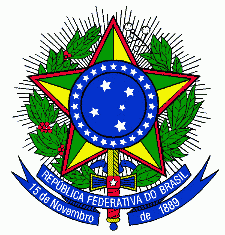 UNIVERSIDADE FEDERAL DE ALAGOASPreencher e dar entrada na secretaria da unidade solicitante, no prazo máximo de 5 (cinco) dias após a data de retorno, anexando o canhoto do bilhete de passagem.Nome do Proposto: Local(ais) de Destino: Data da Saída: Data de Retorno: Meio de transporte:(    )Aéreo          (  )Rodoviário          (    )Veículo Oficial          (    )Veículo PróprioRoteiro (origem-destino-origem): Objetivo(s) da viagem: Atividade(s) desenvolvidas: Observações/ justificativas:Maceió-AL, xx de xxx de 2012.      ____________________________	                     _______________________________                      Assinatura do				     Assinatura com carimbo do                                    Proposto	                                          Diretor/ Coordenador – Unidade Solicitante		                                                                                           		                                                                                           COMPROVANTE DE VIAGEM